ПОСТАНОВЛЕНИЕ                                                         КАРАР 	                     от 12.01.2015                                                                                            №  3 О подготовке местных нормативов градостроительного проектирования Верхнеуслонского  муниципального районаВ соответствии со статьей 29.4 Градостроительного кодекса Российской Федерации, постановлением  Главы Верхнеуслонского муниципального района «Об утверждении положения о порядке подготовки, утверждения местных нормативов градостроительного проектирования Верхнеуслонского муниципального района и внесения в них изменений» от 29.12.2014 г. № 82 ПОСТАНОВЛЯЮ:Подготовить местные нормативы градостроительного проектирования Верхнеуслонского  муниципального района, включающие расчетные показатели минимально допустимого уровня обеспеченности объектами местного значения населения Верхнеуслонского муниципального района и расчетные показатели максимально допустимого уровня территориальной доступности таких объектов для населения Верхнеуслонского муниципального района.Определить отдел архитектуры и градостроительства Исполнительного комитета Верхнеуслонского муниципального района ответственным за подготовку проекта местных нормативов градостроительного проектирования Верхнеуслонского  муниципального района.Установить срок разработки местных нормативов градостроительного проектирования Верхнеуслонского муниципального района в течение трех месяцев с момента заключения муниципального контракта. Утвердить техническое задание на разработку проекта местных нормативов градостроительного проектирования Верхнеуслонского муниципального района согласно Приложению.Отдел архитектуры и градостроительства Исполнительного комитета Верхнеуслонского муниципального района обеспечить сбор и обобщение предложений по подготовке проекта местных нормативов градостроительного проектирования Верхнеуслонского муниципального района.Опубликовать настоящее постановление на официальном сайте Верхнеуслонского муниципального района. Контроль за исполнением настоящего постановления возложить на  заместителя руководителя Исполнительного комитета по строительству, ЖКХ, связи и энергетике Верхнеуслонского муниципального района.РуководительИсполнительного комитета                                                           Л.С. ХакимзяновПодготовил и отпечатал:Сагдеева А.Д.5 экз.РЕСПУБЛИКА ТАТАРСТАНРУКОВОДИТЕЛЬИсполнительного  комитетаВерхнеуслонского муниципального района422570, село Верхний Услон, ул. Чехова д. 18тел.: (8843-79) 2-12-67,  факс: (8843-79)  2-12-67E-mail: Ispolkom.Verhniy-usl@tatar.ru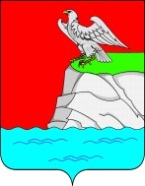 ТАТАРСТАН   РЕСПУБЛИКАСЫЮгары Ослан  муниципаль районыныңБашкарма комитетыҖИТӘКЧЕСЕ422570, Югары Ослан авылы, Чехов ур., 18 нче йорттел.: (8843-79) 2-12-67,  факс: (8843-79)  2-12-67E-mail: Ispolkom.Verhniy-usl@tatar.ru